CALVIN ELLIS JR. MEMORIAL SCHOLARSHIP  APPLICATION Yolanda’s Kids Corner Childcare 4815 Old York Rd. Philadelphia, PA 19141 www.yolandaskidscorner.com This application must be completed fully by student and parent / guardian. In addition to the information  listed below, please submit scholarship essay, a copy of child’s school transcript or most recent report  card and recommendation letter by teacher or community leader, official signature page.  PLEASE SUBMIT THIS APPLICATION BY: April 21, 2023. I. BIOGRAPHICAL INFORMATION Student’s Name:__________________________________________________________ Address: ________________________________________________________________ (street) (apt. #) _____________________________________________________________________________________  (city) (state) (zip code) Home Phone:_________________________________ Birthday: _____/___/____ Emergency Contact:____________________________ Phone: ______________ Relationship:____________________________ High School attending :________________________________ College/ University you plan to Attend:________________________________ Ethnic Background: (please check) African-American Asian Caucasian   Latin-American Native- American  Other_____________________ Parents’ Marital Status: Married_____ Separated _____ Divorced______ Other_______ Father’s Name:______________________ Mother’s Name:______________________ Address:___________________________ Address:____________________________ Phone: (home)______________________ Phone: (home)_______________________ (work) ____________________________ (work) _______________________Guardian’s Name:_________________________ Relationship:___________________ Address:_____________________________ Home Phone:___________________ ____________________________________ Work Phone:___________________ Place of Employment:______________________ Job Title:______________________ II. ACADEMIC INFORMATION  Please list any other scholarships you have received and the amount ______________________________________________________________________________________ __________________________________________________________________________________ Honors Received and Year  ______________________________________________________________________________________ ____________________________________________________________________________________ List of involvement in sports or other school activities ____________________________________________________________________________________ ____________________________________________________________________________________ Hobbies ______________________________________________________________________________ III. ESSAY A typed 300-500-word essay on how applicant has experienced tragedy in the loss of their Parent/Legal  Guardian In which the recipient has overcome to achieve academic excellence. IV. RECOMMENDATION LETTER Letter of Recommendation by teacher, counselor, or community leader I hereby certify that information on this application is complete and correct to the best of  my knowledge. I hereby grant permission to Yolanda’s Kids Corner Childcare to contact  my school, if necessary, and to use my name, likeness, and photograph in promotional  materials in the event that I am selected to receive this one- time scholarship.  Signature of applicant ______________________________ Date: _________ Signature of Parent/ Guardian _______________________ Date _________ ** Qualified Candidates will be contacted directly for interviews for further consideration  as a recipient for the Calvin Ellis Jr. Memorial Scholarship**. SCHOOL OFFICIAL SIGNATURE PAGE ( Must be Submitted with your application) Student Name: School Name:  TELEPHONE No: School Address:  Is this student in the current graduating class and meets eligibility  requirements? YES___ NO___ Official’s Name :  Official’s Title: Official Signature DateScholarship Information Sheet The Calvin Ellis Jr. Memorial Scholarship is being created in the memory of our loved one,  Calvin Ellis Jr. who we tragically lost in 1999. He has left a legacy of integrity, hard work, and  leadership for all to emulate. The scholarship will be awarded to a college bound high school  senior of the Philadelphia area who has shown perseverance in the midst of adversity as well as  academic achievement.  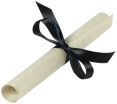 Recipient Requirements: • Resident of Philadelphia • Complete Application  • SCHOOL OFFICIAL SIGNATURE PAGE • GPA 2.50 minimum (Recent Report card or transcript Receipt must be submitted) • Must be attending a 2 or 4 year College/University in  2023 (Acceptance Award  letter required before awarded ) • A typed 300-500-word essay on how applicant has experienced tragedy in the loss of  their Parent/Legal Guardian In which the recipient has overcome to achieve academic  excellence.  • Letter of Recommendation by teacher, counselor, or community leader Consideration will be weighed on academic achievement, community service, and activity  involvement Amount: Scholarship will be in the amount of $2,500 awarded in one installment directly to  awardees school of choice Deadline: The application deadline is April 21, 2023( Applications must be postmarked April 21, 2023) Award date: June 2023  Contact Information of Donor: Ms. Dominique Ellis, M.Ed, Fund Creator and Manager (c) 215-908-7202, email: educatedmindzllc@gmail.comPlease forward all mailings and completed  applications to: Yolanda’s Kids Corner Daycare Center 4815 Old York Road Philadelphia, PA 19141 Attn: Scholarship Foundation 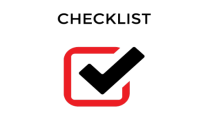 ✓ GPA 2.50 Minimum (Recent Report card or Transcript  Receipt submitted) ✓ Letter of Recommendation by teacher, counselor, or  community leader ✓ College /university Acceptance letter (required by  June 2023) ✓ A typed 300-500-word essay on how applicant has  experienced tragedy in the loss of their Parent/Legal  Guardian In which the recipient has overcome to  achieve academic excellence.  ✓ Completed and submitted application (postmarked  April 21, 2023) ✓ SCHOOL OFFICIAL SIGNATURE PAGEAcademic School Year 2023-2024If the child resides with a guardian, instead of a parent, please complete below:V. Certification/ Photographic PermissionTO BE COMPLETED BY SCHOOL OFFICIAL ONLY